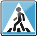 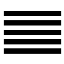 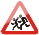 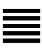 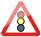 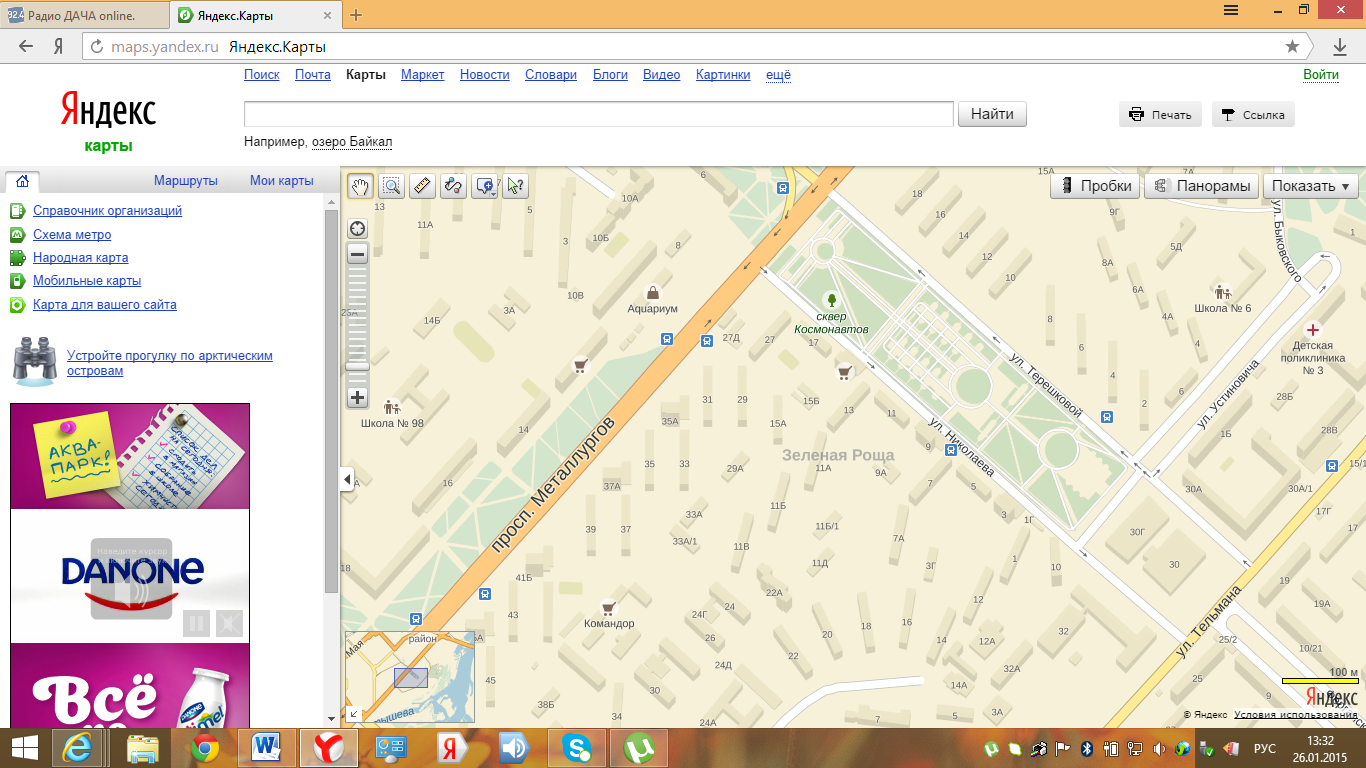       -                       пешеходный переход                            - пути следования детей                           - пути следования транспорта          